14 октября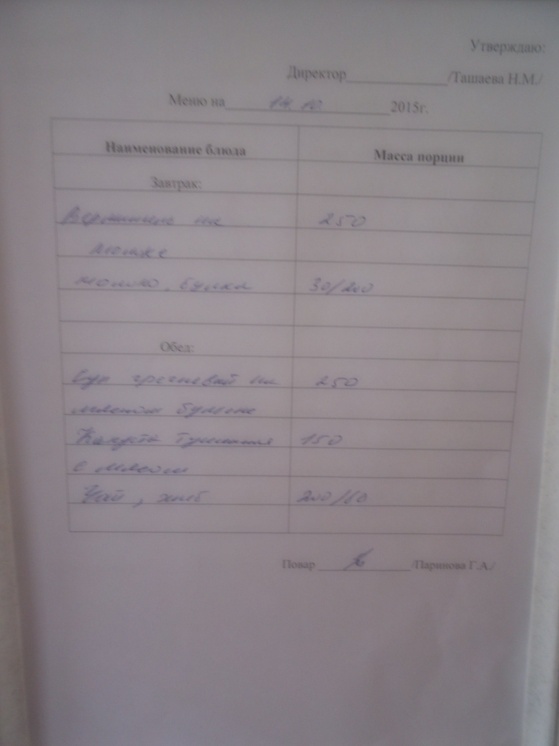  завтрак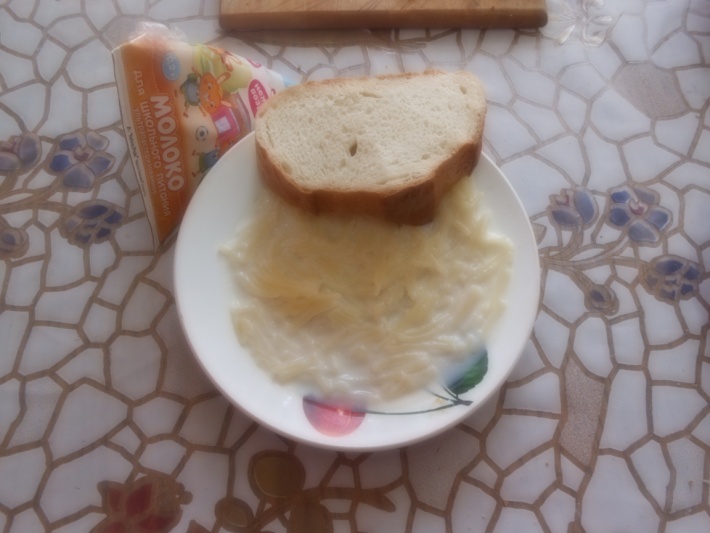  обед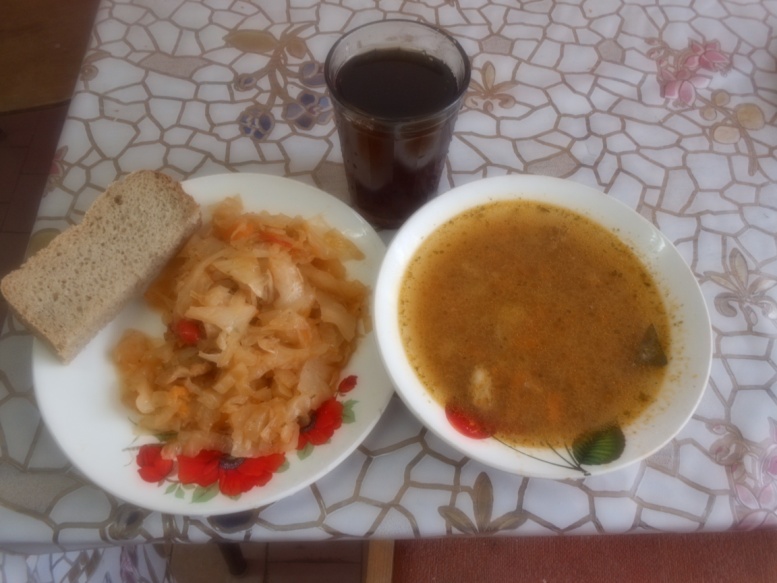 